ACCwww.accan.org.au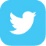 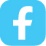 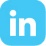 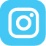 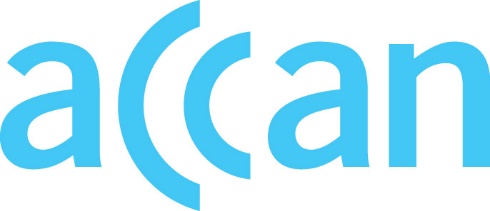 info@accan.org.au02 9288 4000PO Box A1158, Sydney South NSW 1235Australian Communications Consumer Action NetworkNotice of Annual General MeetingTo be held Thursday 29th September 2022 at 4:00pm (AEST)Virtual Meeting – Access via ZoomREGISTER HERE Zoom registration link herePlease join at 3.45pm (AEST) if you would like instruction on using ZoomZoom enables videoconferencing on PC, tabletor teleconference by landline or mobileIf you would like assistance please call Richard, ACCAN IT Support, on 0409 779 287We will have live captioning and Auslan interpreters available throughout this meeting. To confirm accessibility requirements for the ACCAN AGM, we request all attendees RSVP their attendance and any support needs by Tuesday 27nd September 2022 to nominations@accan.org.au On the agenda for this meeting is the election of four Board Directors, Adoption of the Auditor’s Report, Appointment of an Auditor for 2022-2023, Life Memberships and the Returning Officer’s Report.The names of the candidates for the Election are:As the number of nominees is less than (or equal to) the number of vacancies, there will be no ballot required according to section 20.5.5 of the ACCAN Constitution.Voting members are entitled to appoint a proxy who must be a voting member.Proxy form and returning officer’s report are included on the ACCAN website.Australian Communications Consumer Action NetworkANNUAL GENERAL MEETING To be held Thursday 29th September 2022 at 4:00pm (AEST)VENUE: VIRTUAL MEETING – ACCESS VIA ZOOM REGISTER HERE Zoom registration link herePlease join at 3.45pm (AEST) if you would like instruction on using Zoom AGENDAWelcome Declaration of Proxies – Quorum CountApologiesApproval of Minutes 2021 AGM Chairperson’s ReportAdoption of the Auditor’s ReportProposed Resolution: That the Auditor’s Report for FY 2021-2022 be adopted.Appointment of Auditor for 2022-2023Proposed Resolution: That Vanessa Patricio of Mosaic Audit & Consulting be appointed as the Auditor for FY 2022-2023 and that the fee of $12,500 plus GST also be approved.Life membershipProposed Resolution: That Andrew Stewart be awarded Life Membership of ACCAN.Returning Officer’s Report – Declaration of Board Election Results Other BusinessClose of MeetingKeith BesgroveChris DoddsScott WinchVince Humphries